KCBG Membership Form 2024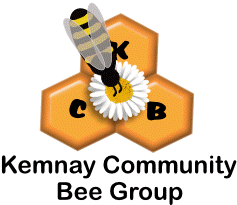 Annual FeesClub membership: Single/family - £20 Full Name         _______________________________________________Full Postal         _______________________________________________Address             _______________________________________________Postcode            ______________________________________________Telephone Number: __________________________________________Email address:        ____________________________________________Beebase Registration No. (if known):  ____________________________Membership fee: £20 – please indicate Paid online ………………	Paid cash at AGM……………….Full protective clothing must be worn at all times during hive visits.This includes Bee Veil, Bee Jacket and Trousers (or all in one Bee Suit).Bee Gloves and preferably Wellingtons (to protect ankles).Funds will be used for improving and securing the site, purchasing tools, equipment, food and treatments as required, payment of visiting speaker fees, payment of Scottish Beekeepers Association affiliated membership fee and administration costs.I give my consent to KCBG using my contact details to keep me informed about Group Activities.Signed: ________________________________		Date:  ___________________________If returning by email just insert name.Bank details for online payment:Name of Account:     Kemnay Community Bee GroupSort Code:   83-23-12      	Account No:  00204862Please enter your surname as payment reference